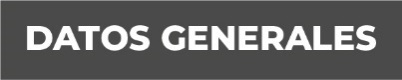 Nombre. Francisco Alejandro Frausto HernándezGrado de Escolaridad Licenciatura en DerechoCédula Profesional 3769519Teléfono de Oficina 225 315 17 59. Correo Electrónico Formación Académica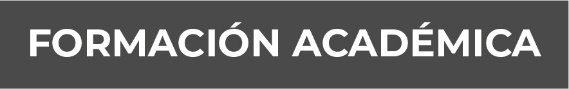 Año 1994-1998Esc. Universidad VeracruzanaCurso Para Aspirante a Agente Del Ministerio PúblicoImpartido por la P.G.J.E. (AÑO 2001), Programa de calidad y trasparencia en la atención ciudadana impartido por contraloría del estado de Ver (2001), Segundo Curso de Capacitación para Agentes del Ministerio Público. validado por el Consejo Nacional de Seguridad Pública (año 2009), capacitación en el sistema acusatorio y juicio oral. aprobado por la academia nacional de seguridad pública. (año 2010)Curso en Delitos Electorales impartido por el tribunal electoral del poder juncial (2012).  Juicio Oral en el proceso Acusatorio Adversarial Impartido por el Tribunal Superior de Justicia del estado de Veracruz(año2014),Constancia de Certificación de fiscal facilitador (2016) Constancia de Renovación de Certificación de facilitadores de la fiscalía General del estado de Veracruz (año 2019)Trayectoria Profesional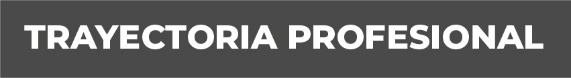 Año 1999Oficial secretario en la Dirección de Averiguaciones Previas, Agente del Ministerio Público en los Distritos de Actopan, Altotonga Tamiahua, Tuxpan Soledad de Doblado, Naranjos,Adscrito al Juzgado Primero de Primera Instancia y Mixto menor en Panuco, adscrito al juzgado mixto menor en Papantla, Adscrito al juzgado Primero Menor en Poza Rica, Veracruz, fiscal de justicia alternativa, facilitador y Encargado de la Agencia del Ministerio Público Investigador y Adscrito en Huayacocotla, ver., fiscal Tercero y Facilitador en la unidad integral de procuración de justicia del distrito judicial en Ozuluama, facilitador primero Certificado en Tlapacoyan, Facilitador Primero en la Unidad de Atención Temprana del x distrito judicial Jalacingo, Facilitador Primero Certificado  de la Sub Unidad de atención temprana de Tlapacoyan del x distrito judicial en Jalacingo Conocimiento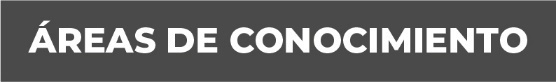 PENAL, COSTITUCIONAL, CIVIL, ELECTORAL